                                       DOCUMENT DE SUIVI  DE LA MISE EN ŒUVRE  DU CDO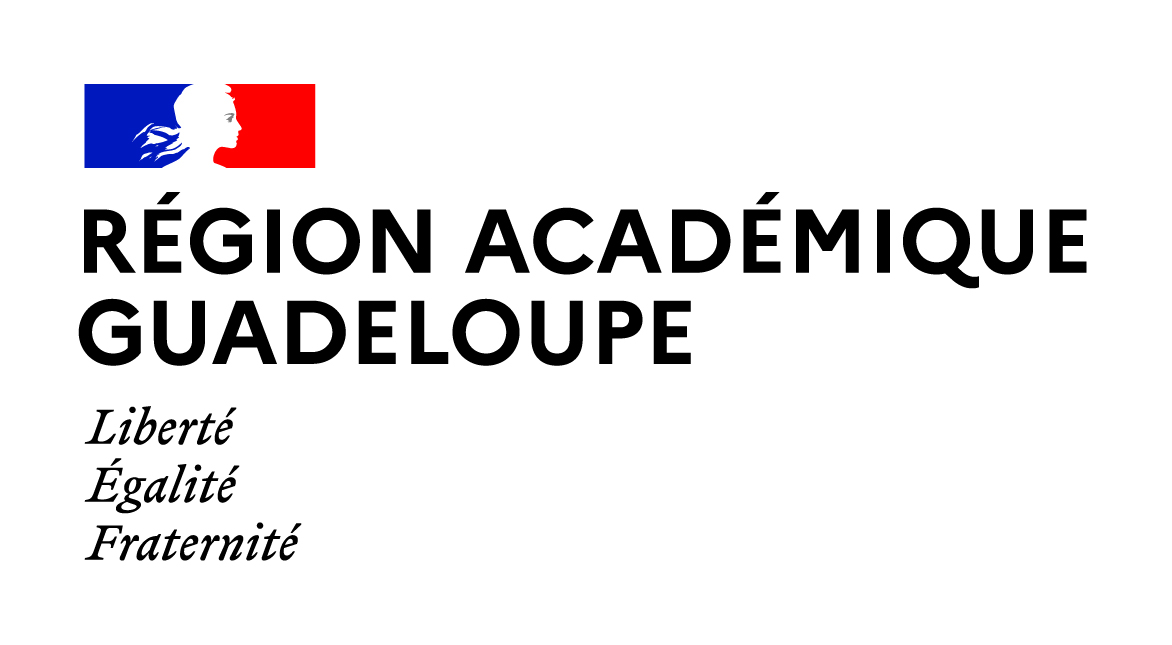                                              BILAN DU NIVEAU D’ACQUITION DES COMPETENCES  EN FORMATIONNOM :                                                   PRENOM :                                                                               CLASSE :   Année scolaire ……………                                                                                                                   PERIODE (1):                                                                             Le chef-d’œuvre étant pluridisciplinaire, les évaluations dont il fera l’objet doivent recouvrir à la fois les compétences relevant des programmes enseignement général et d’enseignement professionnel pour la première phase d’évaluation qui se déroule tout au long du projet.C’est autant la démarche que la réalisation elle-même que l’on doit évaluer. Cette évaluation formative cherche à guider,  conseiller  les élèves en vue de faciliter les progrès  dans la mise en œuvre du chef d’œuvre. L’évaluation formative vise également un réajustement des stratégies adoptées.L’évaluation formative repose sur le postulat de la réflexivité  et sur l’exploitation de l’erreur comme source de progrès.Cette évaluations se fajt sur la base des rencontres individuelles  avec l’élève et des activités réalisées dans les disciplines. Elle  permet de faire le point sur l’état d’avancement du travail, de discuter des facilités et des freins rencontrés. Ce qui permet notamment de mettre en valeur les nouvelles compétences acquises et celles encore à acquérir. : Il est conseillé de faire un bilan bi-menseul :  Pour chaque compétence, l’évaluateur indiquera le niveau atteint à l’aptitude en précisant la date du bilanPôlesLes CompétencesAptitude à Niveau(2)Niveau(2)Niveau(2)Remarques PôlesLes CompétencesAptitude à NAECARemarques OrganisationnelMobiliser des savoirs faire et des savoirs au service de la réalisation du chef d’oeuvre Sa créativité- reformuler ce que l'on vient d'apprendre et expliquer ce que l'on vient de faire, conformément au référentiels et programmes- effectuer une recherche et confronter des informations- mobiliser ses connaissances- formaliser ses connaissances -  réutiliser ses connaissances  - présenter et transcrire un résultat- préparer seul son travail à partir d’un protocole- préparer à plusieurs son travail à partir d’un protocoleOrganisationnelMobiliser parallèlement les ressources internes ou externes nécessaires  (partenaires, moyens, équipements ..etc)-identifier une situation, différents systèmes- comprendre une consigne- exploiter une situation, un  document-faire des choix et à évaluer des besoins- mettre en œuvre des procédures et consignesréaliser une représentation graphique et l’exploiter  - effectuer des calculs statistiquesOrganisationnelS’organiser pour répartir la charge de travail induite par l’élaboration de son chef d’œuvre s’il est individuelSavoir situer sa part d’intervention dans la démarche conduisant au chef d’œuvre s’il est collectif-travailler collectivement et en collaboration - faire des choix pertinents d’organisation du travail - prendre des Initiatives- avoir un comportement responsable face à une situation-respecter le travail des autres-respecter le point de vue des autresPôlesLes CompétencesAptitude à Niveau (2)Niveau (2)Niveau (2)Remarques PôlesLes CompétencesAptitude à NAECARemarques RéflexifIdentifier, repérer, formaliser ou valoriser ses compétences professionnelles et généralesSa créativitéS’impliquer, prendre des responsabilités et des initiativesPersévérance et capacité de motivation, voire de rebond, au long du projet - évaluer son travail- explorer sa personnalité, à exprimer ses émotions, ses idées- confronter ses idées- construire des interactions dans un groupe- se dire, s’expliquer, s’impliquer et s’engager- identifier ses goûts et ses intérêts, ses aptitudesCommunicationnelCompétences relationnellesPrendre le temps de restituer un bilan de l’état d’avancement du chef d’œuvre- organiser des informations- restituer des informations avec un vocabulaire spécifique et adapté à la situation à l’oral (parler face à un groupe)- restituer des informations avec un vocabulaire spécifique et adapté à la situation à l’écrit- être réactif, entrer et s’impliquer dans des échanges- s’adpater à une situation non prévue- prendre conscience des usages personnels et sociaux de la langue, les réutiliser-résumer à l'écrit, à l'oral l'idée essentielle d'un document ou lui donner un titre